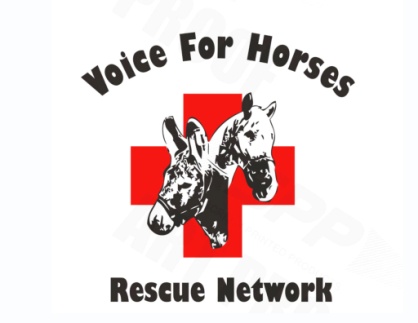 I, _____________________________, agree to foster the described animal(s) with the following understanding: 1. Your fostered equine is the property of Voice For Horses Rescue Network, Inc. and may not be sold, leased, given away, assigned or disposed of, or have any interest in thereof transferred.2. I agree to foster this animal for the benefit of the animal and not for any personal gain or expectation of ownership. 3. I understand there will be no charge to Voice For Horses Rescue Network for boarding the animal(s) unless otherwise defined. 4. I understand the animal(s) has been admitted from conditions that may affect its health, behavior and personality. 5. I understand that VFHRN warrants that it has no knowledge of any vicious or destructive tendencies on the part of the animal. I acknowledge and understand that animals by nature are somewhat unpredictable, and that the animal may cause damage to persons or objects associated with the caregiver or caregiver’s premises / boarding facility. I nevertheless agree to assume that risk. 6. I understand that VFHRN will not incur any sort of liability, expense or injury associated with any illness or disease my animals or neighboring animals may contract from the animal(s) I am fostering. 7. I understand that VFHRN will not incur any sort of liability or expense associated with any illness, disease or injury any person may contract from the animal(s) I am fostering. 8. Foster homes must provide for the horse's expenses while in their care. This includes routine veterinary care, dental, farrier, feed, worming, and boarding expenses. 9. I understand that VFHRN must be contacted prior to any veterinary treatment. Voice For Horses Rescue Network   must approve treatment. The animal must be seen by the veterinarian VFHRN specifies for all follow up, maintenance or non-emergency care. I understand that any veterinary costs will be at my own expense. 10. Should an emergency arise, I will call the Voice For Horses Rescue Network before the vet. 11. Farrier care will be provided every 6-8 weeks and I will notify VFHRN if there is a need outside of the scheduled visits.  12. The animal(s) in my care are not to leave the premises unless instructed to by VFHRN. 13.You will not breed your fostered equine14. I understand the animal I am caring for is not to be ridden (if applicable). If permission has been given to me for training and riding, then I will not allow anyone not approved by VFHRN to ride. 15. I understand that as a foster home, I will have first option to adopt the animal through VFHRN. If I decline adoption and another home is found, then I will not interfere with the adoption. 16. While responsible for care of the animal in a reasonable and humane manner, I am not liable for injury or death that may occur to the animal while in my care. 17. I agree to immediately return all animals fostered to VFHRN if and when requested to do so. Should the equine be with foal, both will be returned to Voice For Horses Rescue Network.   18.  You agree that if you desire to cease fostering an equine for Voice For Horses Rescue Network, Inc, you will give us a written notice at least thirty (30) days prior to the date the equine must leave to allow us time to locate another foster home.Description of animal(s) to be fostered: Animal ID #:_VFHRN-_____________________________________________ Name: ________________________      Breed: ________________________Sex: __________________________      Age: _________________________Color: _________________________     Weight: ________________________Height:________________________Markings (brands and/or scars) ____________________________________________  Condition: _________________________________________________________________________________________________________________________________________________________________________________________________________ Inspections, Return and Liability:_____ 1. You agree to permit one of our representatives to visit your property and your fostered equine should we request to do so. You also agree to take and forward photographs of your adopted equine and to provide information promptly as requested by Voice For Horses Rescue Network, Inc. agreement and in the “Minimum Standards of Care,”  Voice For Horses Rescue Network, Inc. will make a reasonable attempt to assist you in meeting these standards. Sh_____ 2. If you fail to comply with any of the statements in this agreement or if Voice For Horses Rescue Network, Inc. determines that the situation is undesirable for the well-being of the adopted equine according to the terms of this should such attempts fail to correct the situation you agree to Should the equine be with foal, both will be returned to Voice For Horses Rescue Network, Inc.   _____ 3. Voice For Horses Rescue Network, Inc. makes no representations or guarantees about the soundness, abilities, temperament or health of the equine. You agree to accept all responsibility for any action or lien resulting from any action, directly or indirectly involving your fostered equine while it is in your care, and you agree that neither Habitat for Horses, Inc. nor its employees or agents will be liable for any damages or injury caused to you or any third person by your fostered equine once you receive delivery of the equine, including but not limited to damages or injuries caused by the fact that the equine does not behave or perform in the manner expected. If any third person makes a claim against Voice For Horses Rescue Network, Inc. or any of its employees or agents as a result of any conduct of the equine in your possession, you agrees to indemnify and hold harmless Voice For Horses Rescue Network, Inc. its directors, officers, employees and agents from any such claim, including costs and attorney's fee resulting from such claim.     _____ 4. This agreement shall be legally binding upon you and/or as the parents or legal guardians of a minor, your heirs, estate, assigns, including all minor children, and personal representatives; and it shall be interpreted according to the laws of the state of Ohio and county of Lucas/Wood, being the Voice For Horses Rescue Network, Inc. principle location. Any dispute under this agreement shall be litigated in and venue shall be the State of Ohio and the County of Lucas/Wood.  If any clause, phrase or word is in conflict with state law, then that single part is null and void.______ 5. You understand that Voice For Horses Rescue Network, Inc. will immediately proceed with legal action against you should any attempt be made on your part to deny immediate access to the equine upon a request by a representative of Voice For Horses Rescue Network, Inc. or for any violation of any terms of this agreement. Should you deny or fail to provide immediate access to your fostered equine when requested you will bear all costs of enforcement of this agreement.I,________________________________________have read and accept the terms, conditions that pertain to my acceptance of a  fostered equine. _____________________________________ 				_____                                                                       Signature of Foster Home                         				DateThis contract is hereby accepted on behalf of Voice For Horses Rescue Network, Inc by:								_____________________ Signature of VFHRN Representative                        			Date Printed Name of VFHRN Representative 	